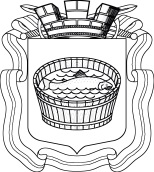 Ленинградская область                           Лужский муниципальный район Совет депутатов Лужского городского поселениячетвертого созываРЕШЕНИЕ                                                               18 октября 2022 года    № 168                                                                    О сложении депутатских полномочий депутата Совета депутатов Лужского городского поселенияНа основании личного заявления Савина Алексея Юрьевича, депутата Лужского городского поселения по Лужскому одномандатному избирательному округу № 2, о сложении депутатских полномочий, в соответствии с п. 2 ч. 10 ст. 40 Федерального закона от 06.10.2003 г. № 131 «Об общих принципах организации местного самоуправления в Российской Федерации», пп. 2 п. 1 ст. 44 Устава Лужского городского поселения, Совет депутатов Лужского городского поселения   РЕШИЛ:1. Снять депутатские полномочия с Савина Алексея Юрьевича, депутата Лужского городского поселения по Лужскому одномандатному избирательному округу № 2.2. Настоящее решение вступает в силу с момента принятия.3. Решение опубликовать в газете «Лужская правда» и на официальном сайте администрации Лужского муниципального района.4. Контроль за исполнением решения оставляю за собой.Глава Лужского городского поселения,исполняющий полномочия председателя Совета депутатов	                                                                           В.А. Голуб